PLATINUM (Weekly* for 3 Years)Includes Visit ChemicalsGOLD VALET(Once Every Week*)Includes Visit ChemicalsSILVER VALET (Once Every 2 Weeks*)Includes Visit ChemicalsBRONZE VALET (3 Visits*)Includes Visit ChemicalsSTANDARDTECHNICIAN VISIT*Pool Clean & Chemical Balance*Winter Closedown and OpenOPEN UP within 6 months*Pool Clean & Chemical Balance*Winter Closedown and OpenOPEN UP within 6 months*Pool Clean & Chemical Balance*Winter Closedown and OpenOPEN UP within 6 months*Pool Clean & Chemical Balance*Winter Closedown and OpenOPEN UP within 6 months*Pool Clean & Chemical Balance *Diagnostic Trouble Shooting. *Technical Issues (At Hourly Rate).Monday-Friday BookingsWeekly Visits from Open to Close(or 150 indoor pool)Winter Visits as requiredPool Clean (Net/Hoover)Test, Add and Balance ChemicalsBackwash & Rinse Sand FilterEmptying Pump BasketEmptying Skimmer BasketChecking of the EquipmentExtra Visits £79 + ChemicalsVisit Recommendation Report if parts need replacing/upgrading and/or if any faults appearMonday-Friday BookingsWeekly Visits from Open to Close(or 50 indoor pool)Winter Visits as requiredPool Clean (Net/Hoover)Test, Add and Balance ChemicalsBackwash & Rinse Sand FilterEmptying Pump BasketEmptying Skimmer BasketChecking of the Equipment Extra Visits £79 + ChemicalsVisit Recommendation Report if parts need replacing/upgrading and/or if any faults appearMonday-Friday BookingsFortnightly Visits from Open to Close (or 25 indoor pool)Winter Visits if requiredPool Clean (Net/Hoover)Test, Add and Balance ChemicalsBackwash & Rinse Sand FilterEmptying Pump BasketEmptying Skimmer BasketChecking of the Equipment Extra Visits £79 + ChemicalsVisit Recommendation Report if parts need replacing/upgrading and/or if any faults appearMonday-Friday BookingsWinter Close, Mid & Open VisitsPool Clean (Net/Hoover)Test, Add and Balance ChemsEmptying Pump BasketEmptying Skimmer BasketCheck All Plumbing & PipeworkDrop Water Level & Cover OnTurn everything Off1 x Mid-Winter VisitOpen within 6 months of ClosePriority Booking if Summer NeedsExtra Visits £79 + Chemicals        (if in a state before starting)Monday-Friday BookingsGeneral & Technical CalloutProblem SolvingReplacement Parts and FittingSupply & Fitting New EquipmentEquipment Check overLiner ReplacementsChemical Training SessionsSand, Glass Media or Glass Pearls ChangesMeasuring Pool for Liner or CoverReports House Move / Insurance Visit Recommendation Report if parts need replacing/upgrading and/or any faults appear£99 initial payment, with 35 Months x £133 (3 Years)Interest Free Standing Order£99 initial payment, with 10 Months x £150 (1 Year)Interest Free Standing Order£99 initial payment, with 10 Months x £130Interest Free Standing Order£99 initial payment, with 5 Months x £80Interest Free Standing OrderFor 1st Hour Zone A£79     Then £35 Each Extra ½hr or part£4754 (inc vat) Special Offer: 3 Years Deal includes Free Sand ChangeZone B (10-20 miles) £5704.80Zone C (20-30 miles) £6655.60£1599 (inc vat)Zone B (10-20 miles) £1918.80Zone C (20-30 miles) £2238.60£1399 (inc vat)Zone B (10-20 miles) £1678.80Zone C (20-30 miles) £1958.60£499 (inc vat)Zone B (10-20 miles)£598.80Zone C (20-30 miles)£698.60Advance Payment for First HourPre Payment for Any Orders. Balance Invoice Payment by returnZone B (10-20 miles)£99.00Zone C (20-30 miles)£124.00SPECIAL EXTRA BENEFIT:20% off Covers, Liner, Heater, Pump & FilterSPECIAL EXTRA BENEFIT:16% off Covers, Liner, Heater, Pump & FilterSPECIAL EXTRA BENEFIT:14% off Covers, Liner, Heater, Pump & Sand FilterSPECIAL EXTRA BENEFIT:10% off Covers, Liner, Heater, Pump & Filter£99 if 2 Man Team 1st Hour (£124 Zone B, £149 Zone C)+ £45 Per ½ hr inc vat £20 / half hour for extra men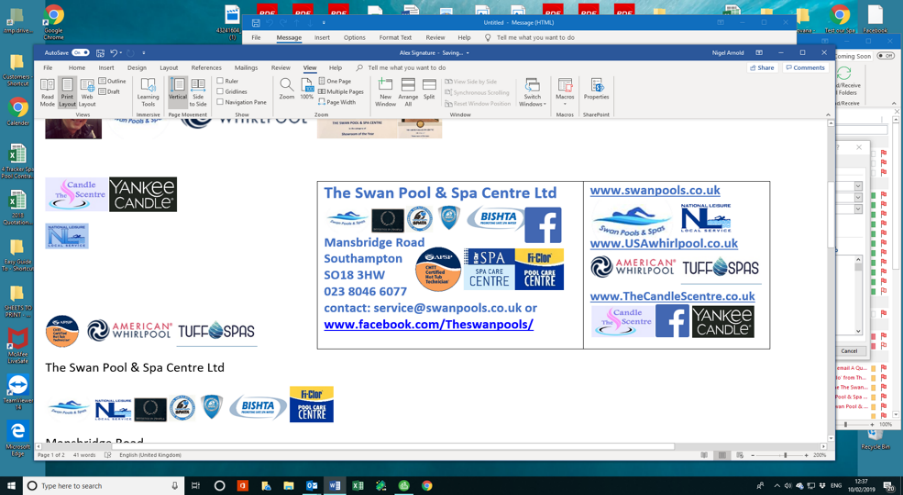 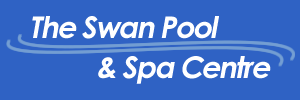 All Service Contracts include a Special Card Giving You 10% Off All Yankee Candle ProductsCall 023 8046 6077 oremail for payment detailsservice@swanpools.co.uk